HOTĂRÂREA  NR.          /2023pentru aprobarea modificării și completării Anexei la Hotărârea Consiliului Local al municipiului Hunedoara nr.389/2021 privind acordarea facilităților la transportul public local de persoane prin curse regulate pentru categoriile de persoane beneficiare de pe raza administrativ teritorială a Municipiului Hunedoara și a modalităților de emitere a documentelor de călătorie, cu completările ulterioare	Consiliul Local al Municipiului Hunedoara,	Analizând Referatul de aprobare al Primarului municipiului Hunedoara nr.22372/09.03.2023 pentru aprobarea modificării și completării Anexei la Hotărârea Consiliului Local al municipiului Hunedoara nr. 389/2021 privind acordarea facilităților la transportul public local de persoane prin curse regulate pentru categoriile de persoane beneficiare de pe raza administrativ teritorială a Municipiului Hunedoara și a modalităților de emitere a documentelor de călătorie, cu completările ulterioare;În temeiul prevederilor Legii serviciilor comunitare de utilităţi publice nr. 51/2006, republicată, cu modificările și completările ulterioare, art. 17 alin. (1) lit. i), art. 191, art. 35 alin.(2) lit. i) din Legea nr. 92/2007 serviciilor publice de transport persoane în unităţile administrativ-teritoriale, cu modificările și completările ulterioare, ale art. 15 alin. (1), alin. (2) și  art. 17 din Normele – cadru privind stabilirea, ajustarea şi modificarea tarifelor pentru serviciile de transport public local de persoane, aprobate prin Ordinul președintelui Autorităţii Naţionale de Reglementare pentru Serviciile Comunitare de Utilităţi Publice nr. 272/2007, cu modificările ulterioare, ale art. 11 lit. g), art. 94 alin.(1) lit. d) din Legea asistenţei sociale nr.292/2011, cu modificările și completările ulterioare, ale art. 24 și art. 25 din Legea nr.116/2002 privind prevenirea si combaterea marginalizării sociale, cu modificările și completările ulterioare, ale Legii nr. 448/2006 privind protecţia şi promovarea drepturilor persoanelor cu handicap, republicată, cu modificările și completările ulterioare, ale Legii recunoştinţei pentru victoria Revoluţiei Române din Decembrie 1989, pentru revolta muncitorească anticomunistă de la Braşov din noiembrie 1987 şi pentru revolta muncitorească anticomunistă din Valea Jiului - Lupeni - august 1977 nr.341/2004, cu modificările și completările ulterioare, ale Decretului - Lege nr. 118/1990 privind acordarea unor drepturi persoanelor persecutate din motive politice de dictatura instaurată cu începere de la 6 martie 1945, precum şi celor deportate în străinătate ori constituite în prizonieri, republicat, cu modificările și completările ulterioare, ale art. 41 alin. (4) din Ordonanţa nr.27/2011 privind transporturile rutiere, cu modificările și completările ulterioare, ale Legii nr.273/2006 privind finanţele publice locale, cu modificările şi completările ulterioare, ale art. 100 din Legea nr. 227/2015 privind Codul fiscal, cu modificările și completările ulterioare, ale Ordonanţei de urgenţă nr. 168/2022 privind unele măsuri fiscal-bugetare, prorogarea unor termene, precum şi pentru modificarea şi completarea unor acte normative, precum şi ale art.4 lit. b) și art. 7 din Legea nr.52/2003 privind transparenţa decizională în administraţia publică, republicată, cu modificările și completările ulterioare;În temeiul prevederilor art. 129, alin. (1), alin. (2), lit. d), alin. (7), lit. n), alin. (14), precum și art. 139, coroborat cu art. 196 alin. (1) lit. a) din Ordonanța de Urgență nr.57/2019 privind Codul Administrativ, cu modificările și completările ulterioare;HOTĂRĂŞTE:Art. I. – Aprobă modificarea și completarea Anexei la Hotărârea Consiliului Local al municipiului Hunedoara nr. 389/2021 privind acordarea facilităților la transportul public local de persoane prin curse regulate pentru categoriile de persoane beneficiare de pe raza administrativ teritorială a Municipiului Hunedoara și a modalităților de emitere a documentelor de călătorie, cu completările ulterioare, după cum urmează:- articolul 4 alin. (1) litera a) se modifică și va avea următorul conținut: „a) pensionarii cu venituri mai mici de 2250 lei/lună, inclusiv”;- articolul 5 alineatele (1) și (2) se modifică și vor avea următorul conținut: „(1) Acordarea a 20 călătorii gratuite/lună pentru pensionarii cu venituri cuprinse între 2251 - 2419 lei/lună. (2) Acordarea a 16 călătorii gratuite/lună pentru pensionarii cu venituri cuprinse între 2420 - 2588 lei/lună”;- articolul 10 literele a), b) și c) se modifică și vor avea următorul conținut: „a) persoanele cu domiciliul stabil în municipiul Hunedoara care beneficiază de una din tipurile de pensii: pensie pentru limită de vârstă, pensie anticipată sau pensie anticipată parţial, pensie de invaliditate, pensie agricultor, pensie militară care se încadrează în limita veniturilor lunare de până la 2250 lei/lună, inclusiv;b) persoanele cu domiciliul stabil în municipiul Hunedoara care beneficiază de una din tipurile de pensii: pensie pentru limită de vârstă, pensie anticipată sau pensie anticipată parţial, pensie de invaliditate, pensie agricultor, pensie militară care se încadrează în limita veniturilor lunare cuprinse între 2251 - 2419 lei/lună;c) persoanele cu domiciliul stabil în municipiul Hunedoara care beneficiază de una din tipurile de pensii: pensie pentru limită de vârstă, pensie anticipată sau pensie anticipată parţial, pensie de invaliditate, pensie agricultor, pensie militară care se încadrează în limita veniturilor lunare cuprinse între 2420 – 2588 lei/lună”;- articolul 15 alineatul (4) se modifică și se completează și va avea următorul conținut: „Distribuirea către beneficiari a abonamentelor de călătorie se face de operatorul de transport, care îşi va organiza evidenţa distribuirii lor. Abonamentele de călătorie sunt valabile numai însoţite de legitimaţii de călătorie eliberate de către Primăria municipiului Hunedoara sau de legitimaţia persoanei cu handicap, respectiv asistentului personal al persoanei cu handicap, eliberată de Direcţia Generală de Asistenţă Socială şi Protecţia Copilului Hunedoara și/sau actul de identitate”;- articolul 15 alineatul (7) literele b) și h) se modifică și se completează și vor avea următorul conținut: „b) Beneficiarii drepturilor acordate prin Decretul - Lege nr. 118/1990, vor prezenta următoarele: cerere însoţită de copie după actul de identitate (BI sau CI), copie după Hotărârea comisiei prin care au fost încadraţi într-una dintre categoriile stabilite, originalele pentru conformitate, legitimaţia de membru al unei asociaţii: Asociaţia Deportaţilor şi Victimelor Oprimării Comuniste, Asociaţia Foştilor Deţinuţi Politici – Filiala Hunedoara, Forumul Democrat German – Filiala Hunedoara, sau de către alte asociaţii constituite legal şi originalele pentru conformitate - vizată la zi și copie după cuponul de pensie din luna anterioară;	„h) Persoanele cu dizabilităţi (persoanele cu handicap grav şi accentuat), însoţitorii persoanelor cu handicap grav, în prezenţa acestora, însoţitorii copiilor cu handicap accentuat, în prezenţa acestora, însoţitorii adulţilor cu handicap auditiv şi mintal accentuat, în prezenţa acestora, asistenţii personali ai persoanelor cu handicap grav, asistenţii personali profesionişti ai persoanelor cu handicap grav şi accentuat. Persoanele cu handicap şi asistenţii personali utilizează legitimaţia de transport public cu mijloace de transport în comun eliberată de Direcţia Generală de Asistenţă Socială şi Protecţia Copilului Hunedoara, fără să fie necesară emiterea unei alte legitimații de călătorie de către Primăria municipiului Hunedoara. Pentru persoanele cu handicap şi asistenţii personali, la emiterea abonamentelor de călătorie, vor prezenta următoarele: cerere însoţită de copie după actul de identitate (BI sau CI) şi originalul pentru conformitate precum şi legitimaţia de transport public cu mijloace de transport în comun eliberată de Direcţia Generală de Asistenţă Socială şi Protecţia Copilului Hunedoara în copie şi originalul pentru conformitate. În cazul însoţitorilor, la emiterea abonamentelor de călătorie precum și a legitimațiilor de călătorie, se vor prezenta următoarele documente: cerere însoţită de copie după actul de identitate (BI sau CI) şi originalul pentru conformitate precum şi legitimaţia persoanei de handicap eliberată de Direcţia Generală de Asistenţă Socială şi Protecţia Copilului Hunedoara, pentru care este însoţitor în copie şi original pentru conformitate. Categoriile de persoane menţionate, vor beneficia de abonamente de călătorie pe perioada valabilităţii certificatului de încadrare în grad de handicap, eliberat de Comisia de Evaluare a Persoanelor cu Handicap pentru Adulţi şi Comisia pentru Protecţia Copilului a Judeţului Hunedoara”.Art. II. – Prezenta hotărâre se poate contesta de cei interesaţi la instanţa competentă, în termenul prevăzut de lege.Art. III. - Hotărârea se comunică Prefectului judeţului Hunedoara, Primarului,  Administratorului Public, Serviciului Investiții, Monitorizarea Serviciilor Comunitare de Utilități Publice, Biroul pentru Monitorizarea Serviciilor Comunitare de Utilități Publice și Relația cu Asociațiile de Proprietari, Direcţiei economice, Direcției de Asistență Socială a municipiului Hunedoara, Serviciului Juridic, Administraţie Publică Locală și Autoritate tutelară, Compartimentului Guvernanța Corporativă, Compartimentul Audit Intern, Biroului Comunicare, Promovare Imagine, Biroului Informatică și Tehnică de Calcul, Serviciul Informaţii pentru cetăţeni şi Relaţii publice, Monitorul oficial local, Societății Prim Transprest Hunedoara SRL Hunedoara, ANRSC Deva - prin grija Serviciului Investiții, Monitorizarea Serviciilor Comunitare de Utilități Publice, și se aduce la cunoștința publică prin afișarea pe pagina de internet www.primariahunedoara.ro. INIȚIATORPRIMAR,DAN  BOBOUȚANU			                                                                AVIZAT SECRETAR GENERAL,					                                                  Militon Dănuț LaslăuROMÂNIAJUDEŢUL HUNEDOARAMUNICIPIUL HUNEDOARACONSILIUL LOCAL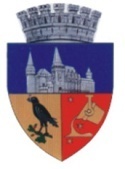 Proiect de HotărâreNr. 109/09.03.2023